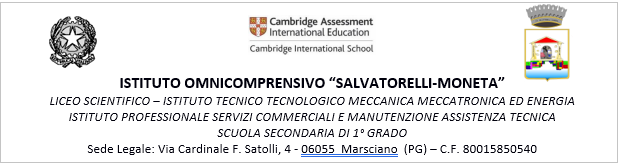 PROGRAMMAZIONE INDIVIDUALEATTIVITÀ EDUCATIVE E DIDATTICHEANNO SCOLASTICO ………..INSEGNANTE 	____________________________		MATERIA 		____________________________CLASSE		____________________________CORSO ___________________INDIRIZZO  __________________DATA DI APPROVAZIONE __________________Docente 			__________________________________** le parti scritte in rosso rappresentano dei semplici suggerimenti per la compilazione (vanno quindi cancellati dal documento definitivo)PROGRAMMAZIONE DIDATTICO EDUCATIVA INDIVIDUALE MATERIA_________________			DOCENTE ________________CLASSE ______	SEZ. __________________________________________________(istituto e indirizzo)Anno Scolastico ……………………………….SITUAZIONE DI PARTENZA DIAGNOSI EFFETTUATA MEDIANTE2. COMPETENZE ATTESE SPECIFICHE DELLA DISCIPLINACOMPETENZE SPECIFICHE DELLA DISCIPLINA PER L’ANNO IN CORSO:(riportare le competenze del singolo anno inserite nella programmazione di dipartimento)(obiettivi minimi indicati nella progettazione dipartimentale)CONOSCENZE:ABILITÀ:3. METODOLOGIE DIDATTICHE E STRUMENTI DI LAVORO (sviluppare)4. VALUTAZIONE DELLE COMPETENZE*(con indicazione di eventuali griglie specifiche; per l’orale si può rimandare alla griglia del consiglio di classe)* Per gli aspetti stabiliti in sede di Dipartimento e in sede di Consiglio di classe rimandare alla rispettiva programmazioneQui andrà specificato l’utilizzo sperimentale della griglia per le osservazioni sistematiche.Marsciano,  Il Docente☐contatti con la scuola primaria☐esame del curriculum scolastico☐colloqui con le famiglie☐prove oggettive☐prove tradizionali (interrogazioni, colloqui, temi, conversazioni guidate, metodo induttivo guidato ecc.)prove tradizionali (interrogazioni, colloqui, temi, conversazioni guidate, metodo induttivo guidato ecc.)prove tradizionali (interrogazioni, colloqui, temi, conversazioni guidate, metodo induttivo guidato ecc.)☐osservazione sistematica del comportamento in classe e delle prime attività didatticheosservazione sistematica del comportamento in classe e delle prime attività didatticheosservazione sistematica del comportamento in classe e delle prime attività didatticheTIPOLOGIA DELLA CLASSELIVELLO DELLA CLASSERITMO DI LAVOROCLIMA RELAZIONALE☐ vivace☐ tranquilla☐ collaborativa☐ problematica☐ demotivata☐ poco rispettosa delle regole☐ poco scolarizzata__________☐ medio- alto☐ medio ☐ medio- basso☐ basso☐________☐________☐ Lento☐ regolare☐ sostenuto☐_______☐_______☐ sereno☐ buono☐ a volte conflittuale☐ problematicoCompetenza/e a conclusione del scuola secondari di I grado/primo biennio/ secondo biennio e quinto anno Si fa riferimento alla programmazione di dipartimentoMODULITEMPI (SCANSIONE MENSILE)(sono indicativi e potranno subire variazioni)